      ABUBAKAR TAFAWA BALEWA UNIVERSITY, BAUCHI 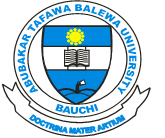               SCHOOL OF POSTGRADUATE STUDIESINDIVIDUAL Name and Signature of External/Internal Examiner------------------------------------------------------	     ------------------------	------------------------     ------------------------Name					            Position		      Signature	                   DateFacultyDepartmentSemesterSessionName of Candidate in full (Surname First)Name of Candidate in full (Surname First)Registration Number:Registration Number:Degree for Which Candidate was ExaminedDegree for Which Candidate was ExaminedTitle of Thesis/DissertationTitle of Thesis/DissertationDate of ExaminationDate of ExaminationS/NDescriptionScore 1.Standard of presentation (10%)2.Methodology (20%)3.Knowledge of field of study demonstrated (25%)4.Contribution to knowledge arising from the study (25%)5.Performance at oral examination (20%)TOTAL (100%)